Letter of RecommendationThis is to confirm that Ms. Latashi Bector is pursuing 6 months of Internship in Cyber Security  in Cryptus Cyber Security Pvt. Ltd at our Delhi HQ.From 5th Jan to 5th June,2019We are very delighted and grateful to offer this Letter of Recommendation to you for all your hard work, dedication and for the cooperation with your Training. Since the inception of your appointment, you have been taking the assignments as a challenge by implementing continuous improvement strategy. You have been a very dedicated individual who had absolutely no vanity in spite of your high accomplishments and profound knowledge in your domain. 
We have found her to be self-starter who is motivated, duty bound, and a highly committed team player with strong conceptual knowledge.We hope that you will accomplish all that you desire for your career.Wishing You All the Best.Regards: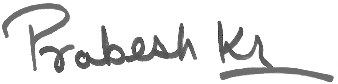 Prabesh Choudhary	  (Co-Founder and Director)                                                                                                                     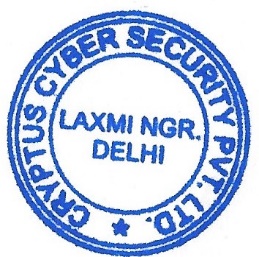 